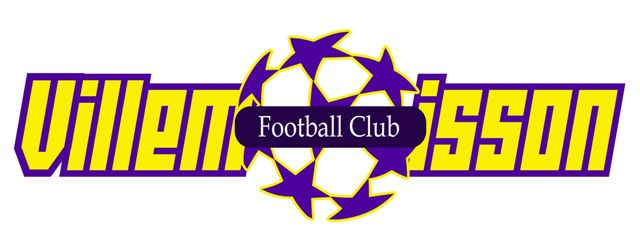 Le Football Club de VILLEMOISSON est heureux de vous inviter à ce tournoi qui se déroulera au stade des Erables. Il réunira 8 équipes U10/U11 de 8 joueurs et 4 remplaçants maximum. L’accueil des équipes se fera dès 8h30 pour que le tournoi débute à 9h ; (fin du tournoi vers 17h30).Il comportera :Tournoi classique le matin entre les différents clubs avec récompenses pour tousTournoi « salade » l’après-midi (Les organisateurs du tournoi constituent des équipes avec un enfant de chaque club et un second tournoi commence). Cela permettra de rappeler à tous les vraies valeurs du sport : amitié, respect, solidarité, fair-play,…Concours de jongles gratuit et primé ;Un stand restauration (viennoiseries, repas chauds, en-cas, etc…) ainsi qu’une buvette (café, thé, boissons fraîches) sera à votre disposition tout au long de ce tournoi.Merci de prévoir dès à présent la disponibilité de votre enfant afin qu’il puisse participer à cet évènement.Votre aide, même de courte durée, est indispensable à la bonne réussite de cette journée (tenue du stand restauration, arbitrage, aide à l’installation,…).Nous comptons également sur vos gâteaux qui seront vendus tout au long de la journée.VENEZ NOMBREUX ENCOURAGER LES U12/U13 LE DIMANCHE 18 JUINPour toute question, vous pouvez contacter Sylvie ou Marc.